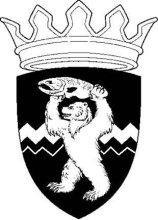 РОССИЙСКАЯ ФЕДЕРАЦИЯКАМЧАТСКИЙ КРАЙЕЛИЗОВСКИЙ МУНИЦИПАЛЬНЫЙ РАЙОНДУМА ЕЛИЗОВСКОГО МУНИЦИПАЛЬНОГО РАЙОНАРЕШЕНИЕ24 декабря 2019 г.  №  1380	г. Елизово94  сессия О согласовании безвозмездной передачи муниципального движимого имущества в собственность Начикинского сельского поселенияРассмотрев предложение Администрации Елизовского муниципального района о согласовании безвозмездной передачи муниципального движимого имущества в собственность  Начикинского сельского поселения,  руководствуясь Гражданским кодексом Российской Федерации, Уставом Елизовского муниципального района,Дума Елизовского муниципального районаРЕШИЛА:Согласовать муниципальному бюджетному учреждению «Центр физической культуры и спорта Елизовского муниципального района» безвозмездную передачу в собственность Начикинского сельского поселения движимого имущества – снегоход «Буран», (СБ 640 МД) инвентарный номер 41012500001, заводской номер 2505030089, год выпуска 2005.Председатель ДумыЕлизовского муниципального района		           		   А.А. Шергальдин